恩智川（法善寺）多目的遊水地　工事進捗状況　令和元年5月末時点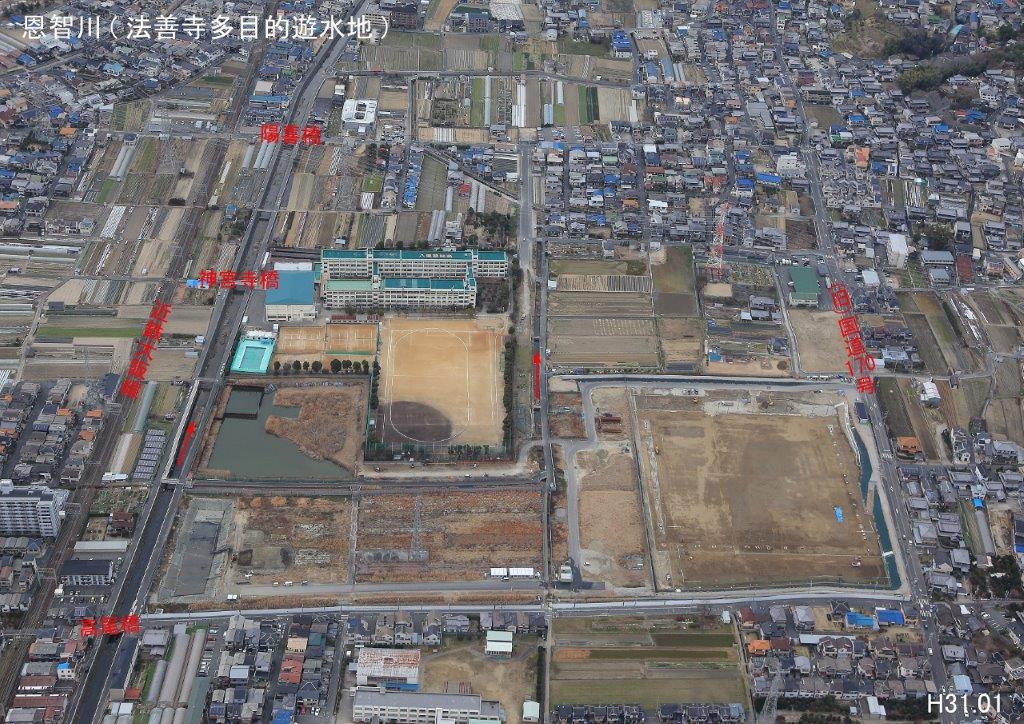 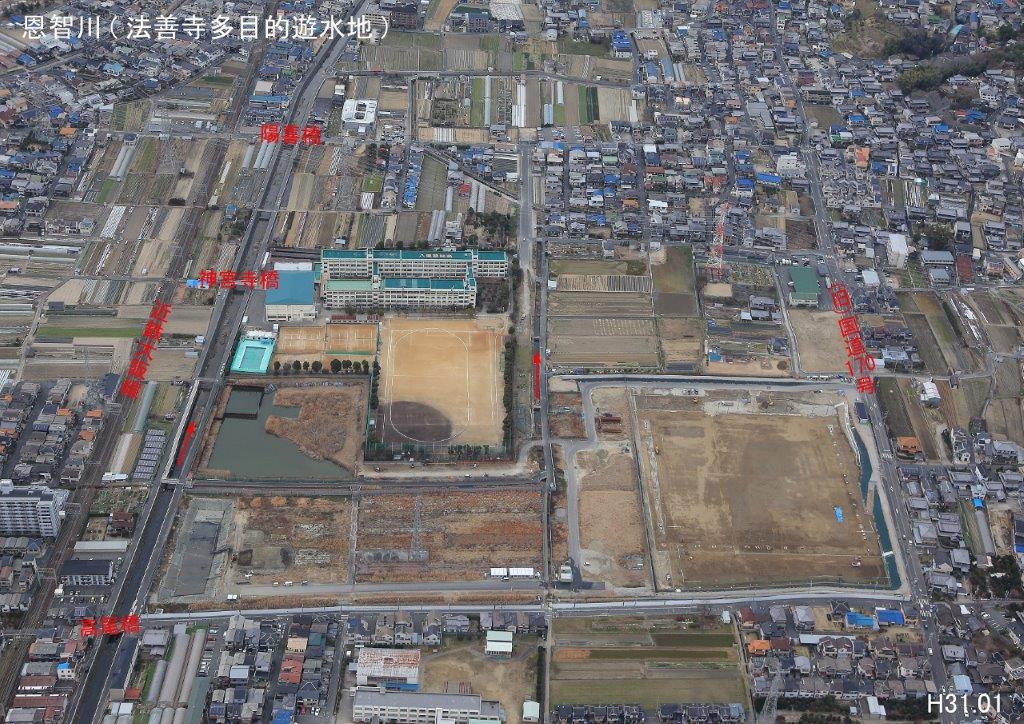 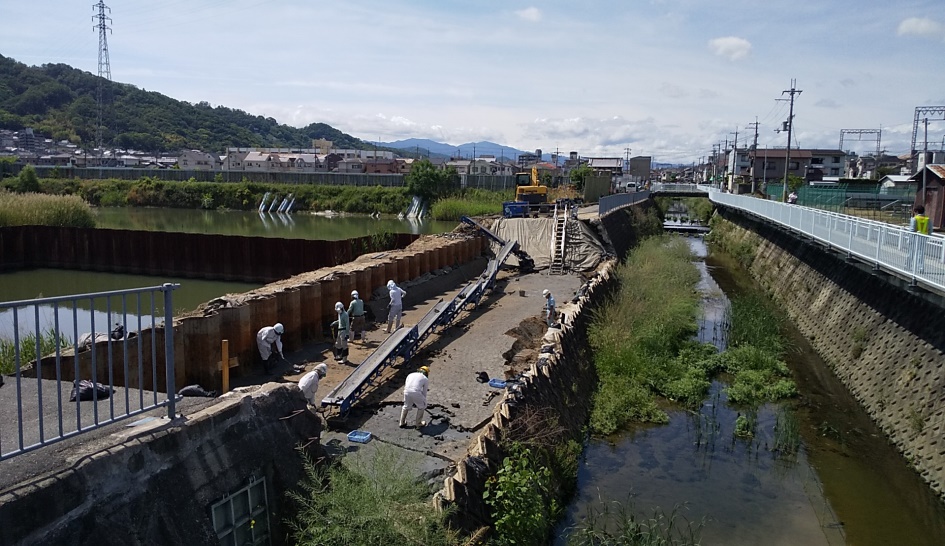 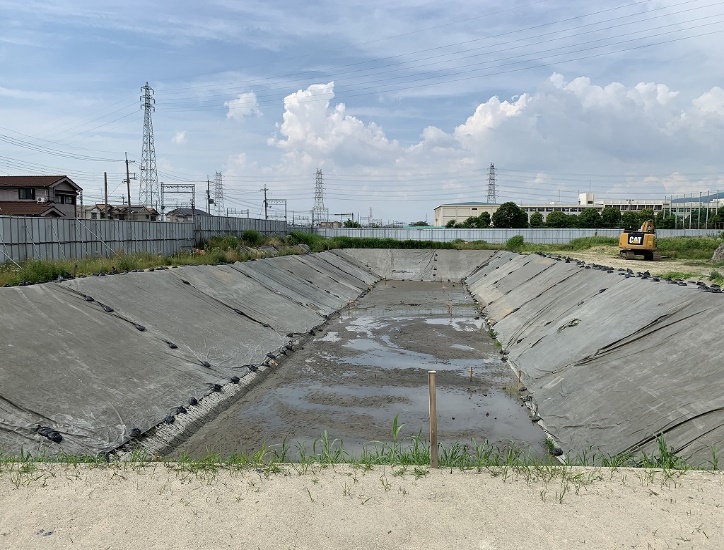 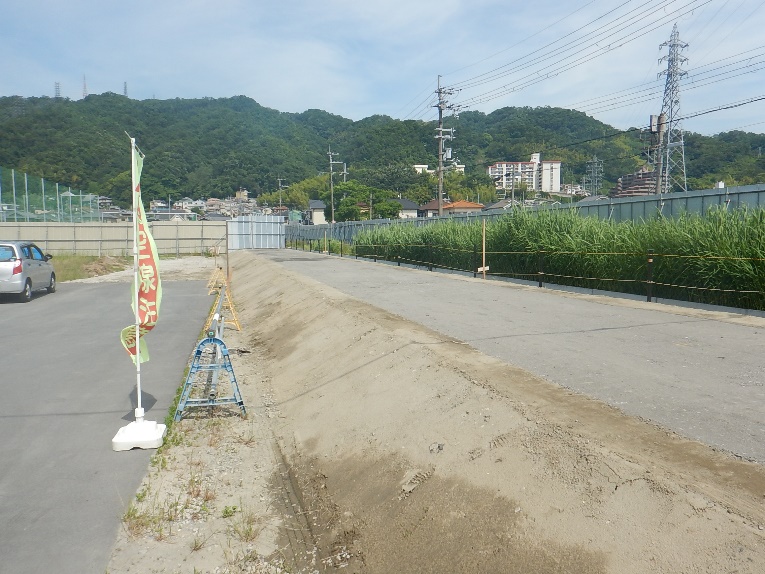 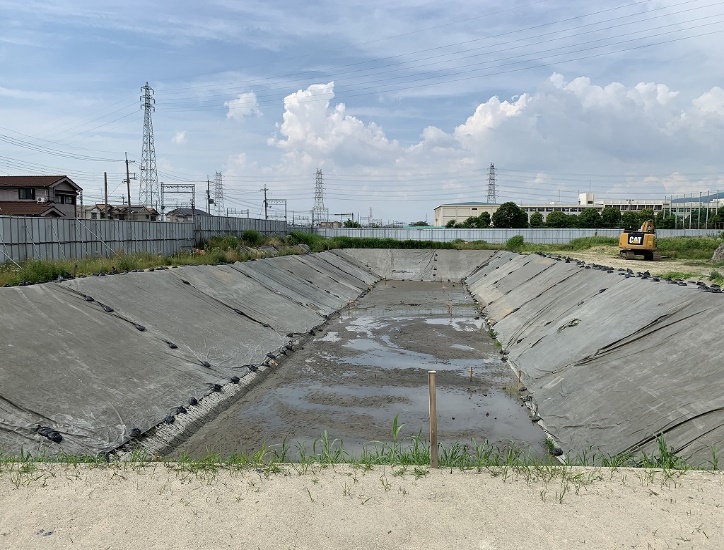 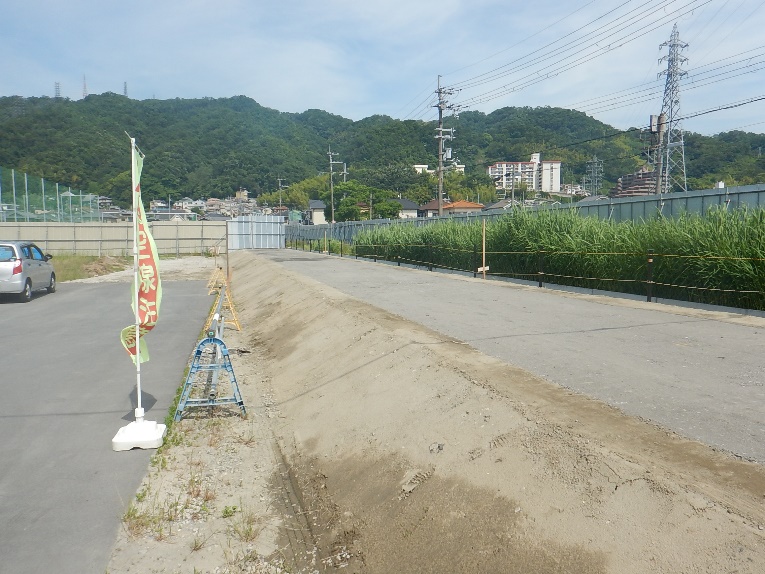 